lMADONAS NOVADA PAŠVALDĪBA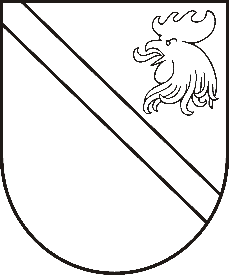 Reģ. Nr. 90000054572Saieta laukums 1, Madona, Madonas novads, LV-4801 t. 64860090, e-pasts: pasts@madona.lv ___________________________________________________________________________MADONAS NOVADA PAŠVALDĪBAS DOMESLĒMUMSMadonā2020.gada 18.augustā								           Nr.306									       (protokols Nr.17, 2.p.)Par Madonas novada bibliotēkas izvirzīšanu reģiona galvenās bibliotēkas statusamMadonas novada pašvaldība saņēmusi Latvijas bibliotēku padomes 10.07.2020. rakstu Nr.8.3-1/1300 (reģistrēts Madonas novada pašvaldībā ar Nr.MNP/2.1.3.1/20/2239) “Par reģiona galvenās bibliotēkas atkārtotu akreditāciju” ar aicinājumu pieņemt lēmumu par Madonas novada bibliotēkas atkārtotu izvirzīšanu reģiona galvenās bibliotēkas statusam.Noklausījusies sniegto informāciju, ņemot vērā 13.08.2020. Kultūras un sporta jautājumu komitejas un 18.08.2020. Finanšu un attīstības komitejas atzinumu, atklāti balsojot ar  PAR – 13 (Andrejs Ceļapīters, Andris Dombrovskis, Zigfrīds Gora, Artūrs Grandāns, Gunārs Ikaunieks, Valda Kļaviņa, Agris Lungevičs, Ivars Miķelsons, Andris Sakne, Rihards Saulītis, Inese Strode, Aleksandrs Šrubs, Gatis Teilis), PRET - NAV, ATTURAS - NAV, Madonas novada pašvaldības dome NOLEMJ:Atkārtoti izvirzīt Madonas novada bibliotēku reģiona galvenās bibliotēkas statusam. Domes priekšsēdētājs					         	         A.LungevičsD.Torstere 22034411